           Karta 1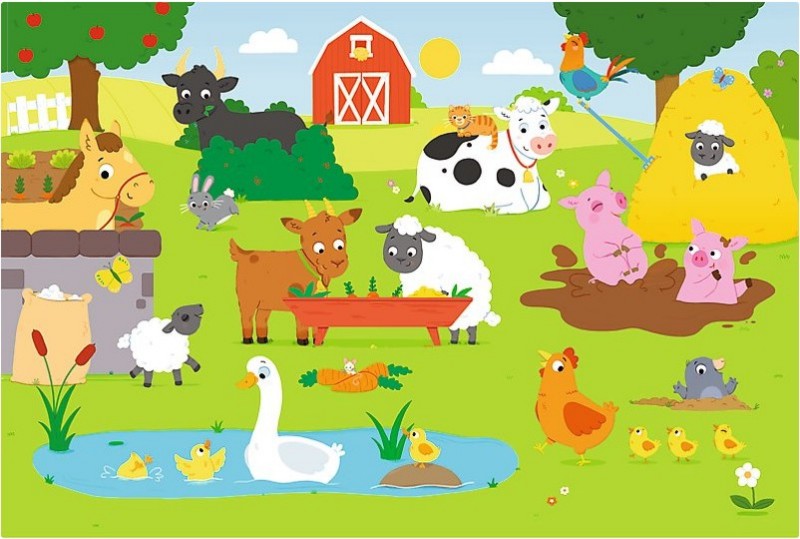 